	    	     Osnovna šola in vrtec Sv. Trojica 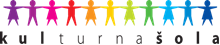 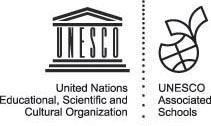 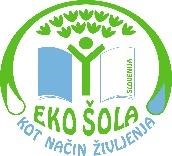 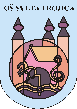 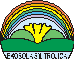 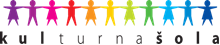 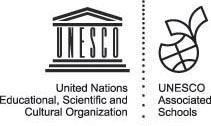 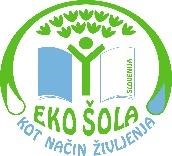 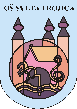 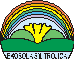 VABILO NA  1. RODITELJSKI SESTANEK  Spoštovani starši!Vabimo Vas na 1. skupni roditeljski sestanek, ki bo v SREDO, 14. 09. 2022,                                     ob 17:00 v igralnici skupine ZVEZDICE.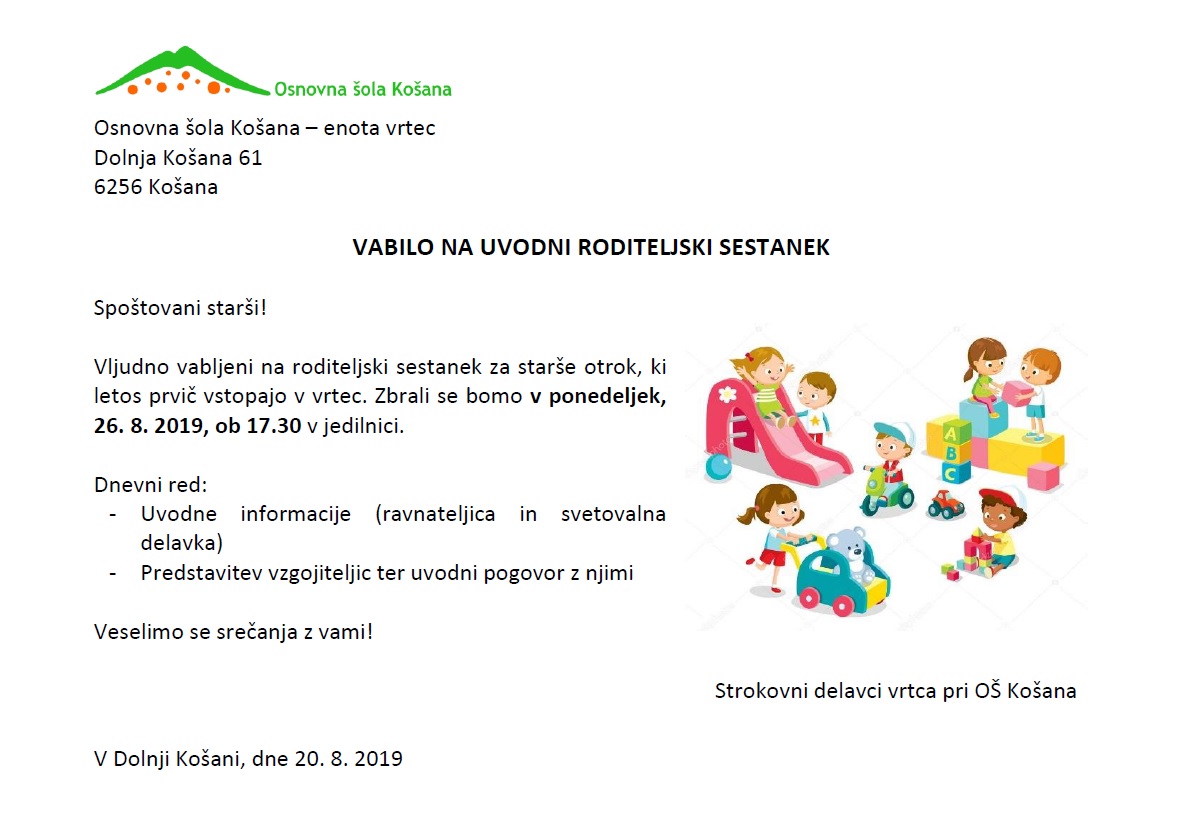 Dnevni red:PozdravUvajalni mesecPredstavitev LDNDnevna rutina v vrtcuRaznoVljudno vabljeni!                           Vzgojiteljici: Sara Mlinarič in Natalija Poštrak